Сумська міська радаVІІ СКЛИКАННЯ XLVV СЕСІЯРІШЕННЯвід ___ грудня 2018 року № ____-МРм. СумиПро внесення змін до структури апарату та виконавчих органів Сумської міської ради, затвердженої рішенням Сумської міської ради від 27 липня 2016 року № 1031-МР “Про затвердження структури апарату та виконавчих органів Сумської міської ради, їх загальної штатної чисельності”На підставі пропозицій Сумського міського голови, з метою забезпечення розробки Стратегії розвитку міста Суми; сталого розвитку міста Суми відповідно до Національної доповіді “Цілі сталого розвитку: Україна”, підготовленої Міністерством економічного розвитку та торгівлі України та затвердженої Міжвідомчою робочою групою високого рівня  під головуванням Першого віце-прем'єр-міністра України - Міністра економічного розвитку і торгівлі України та Координатора з гуманітарних питань, Координатора системи ООН в Україні, Постійного представника Програми Розвитку ООН в Україні; впровадження системи управління проектами, програмами, портфелем проектів; забезпечення функціонування та розвитку проектного управління; розробки маркетингової Стратегії міста Суми та впровадження брендінгу; керуючись пунктами  5, 6 частини першої статті 26 Закону України “Про місцеве самоврядування в Україні”, Сумська міська радаВИРІШИЛА:1.   Змінити найменування відділу “Проектний офіс” Сумської міської ради на управління Стратегічного розвитку міста Сумської міської ради; 2.   Внести зміни до рішення Сумської міської ради від 27 липня 2016 року № 1031-МР “Про затвердження структури апарату та виконавчих органів Сумської міської ради, їх загальної штатної чисельності”, а саме:2.1.  У пункті 2 рішення цифри та символ “771,5” замінити цифрами тасимволом “780,5”;2.2. Пункт 30 розділу “Виконавчі органи Сумської міської ради” додатку до рішення викласти в новій редакції:“30. Управління Стратегічного розвитку міста Сумської міської ради:– відділ проектного управління та методологічного забезпечення;       сектор адміністрування ініціатив стратегічних змін;–  відділ маркетингу, промоції та туризму;–  сектор грантової діяльності.”3.    Сумському міському голові:3.1.   Привести штати виконавчих органів у відповідність до цього рішення;3.2. Провести організаційно-правові заходи щодо працівників виконавчих органів Сумської міської ради, вказаних у пункті 2.2. цього рішення (в частині Управління Стратегічного розвитку міста Сумської міської ради) згідно з чинним законодавством.4.  Дане рішення набирає чинності 01.01.2019 року.Міський голова								О.М.ЛисенкоІніціатор розгляду питання – Сумський міський головаПроект рішення підготовлено відділом “Проектний офіс”Доповідає: Кубрак О.М.ЛИСТ ПОГОДЖЕННЯ до проекту рішення Сумської міської радиПро внесення змін до структури апарату та виконавчих органів Сумської міської ради, затвердженої рішенням Сумської міської ради від 27 липня 2016 року № 1031-МР “Про затвердження структури апарату та виконавчих органів Сумської міської ради, їх загальної штатної чисельності”Начальник відділу “Проектний офіс”			 	 О.М. КубракНачальник відділу організаційно-кадрової роботи				          А.Г. АнтоненкоНачальник правового управління					О.В. ЧайченкоЗаступник міського голови,керуючий справами виконавчогокомітету                                                                                         С.Я. ПакСекретар Сумської міської ради					 А.В. Баранов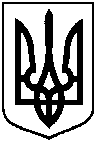 